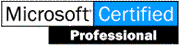 Al Navidi206 Long Trail TerraceRockville, Maryland 20850Phone: (240) 731-9812 (Mobile)Websites: www.navidi.com and www.vdillc.comE-mail Address: bigalnavidi@gmail.comSecurity Clearance: “Secret” (Active)________________________________________________________________________________OBJECTIVETo obtain a contract opportunity developing web-based applications, enabling me to utilize my experience and skills in Microsoft Visual Studio, C#, VB.NET, MVC. ASP.NET, JQuery, EF, JavaScript, SharePoint, Visual Basic, MS Access and Crystal Reports with a variety of backend databases such as Oracle, SQL Server and Access in Washington, DC Metro area only.COMPUTER SKILLSMicrosoft Products:VS.NET (up to 2019 and Core), MVC (up to 6), C#, VB.NET, ASP.NET, EF, Linq, SharePoint, Visual Basic, TFS, SQL Server, XML, XSL, Access, Windows (all versions) and Exchange.Other Products & Languages: JQuery, Bootstrap, Crystal Reports, JavaScript, TOAD, Oracle, JIRA, iRise, DotNetCharting, SQL Programmer, SQL Plus, Rapid SQL, HomeSite, CC Harvest, HTML, InstallShield, Adobe Flash, Aspose, PhotoShop and Visio.PROFESSIONAL EXPERIENCEFull-Stack Developer, Chenega (at the DEA Headquarters): Arlington, VA, 1/2020 – Present:I currently serve as a Sr. Software Developer in a team that is in charge of several projects within DEA. These applications are all developed using VS.Core 2019, MVC, C#, Linq, JQuery, Bootstrap, EF.Core, TFS, React and SQL Server 2016. Code versioning is performed via TFS/Git.Full-Stack Developer, under a contract with SSI (at the DOD - Walter Reed): Bethesda , MD, 2/2019 – 12/2019:I served as a Sr. Software Developer in charge of several projects within the base. These applications were all developed using VS 2015 (.NET 4.5), MVC, C#, JQuery, Entity Framework, JScript and SQL Server 2016.Full-Stack Developer, under a contract with Jacobs (at the DOD): Crystal, City, VA, 10/16 – 1/2019:I served as a Sr. Software Developer working on upgrading a series of software applications for the Joint Strike Fighter (F-35) program of the DOD. These applications were all upgraded to Visual Studio 2015 (.NET 4.5), using MVC, C# and SQL Server 2016 from their original .NET 2.0. TFS was used as source and version control.Sr. Software Developer, under a contract with ACES (at the FAA): Washington, DC, 4/04 – 9/16:I served as a Sr. Software Developer designing and developing a financial system for the Budget and Planning office of the FAA. This system, namely the Appointment of Funds Certification Authority (AFCA) assigns codes to Fund Certifiers and allows them to associate expenditures with each code, in addition to other functionalities. The system was developed on a Windows 2012 r2 platform, using the Razor Engine of the MVC4 component of the Microsoft Visual Studio 2013. It was written in C#, in conjunction with JQuery and Bootstrap. It connected to a SQL Server 2012 database via a WCF API also written by me. Requirements were collected in an agile environment and maintained in JIRA. All mock-ups were developed using iRise. Code versioning was performed via GIT and all information pertaining to the system was saved in a SharePoint repository.I also served as a Sr. Software Developer and Technical Lead at the Spectrum Management Office of the FAA. My duties included creating multiple rapid prototypes (RAD) in MS Access 2010. Once the RAD was approved by the client, I developed full-blown web-based systems using Microsoft.NET 2010 (and 2013), VB.NET, C#, JavaScript, JQuery, MVC and Oracle 12i, following the RAD and in an Agile development environment. Reporting in all these systems was done via either Crystal Reports or third-party tools such as Aspose. We also used third party components such as Telerik for some of the projects. These systems covered a variety of applications, but mainly in the Frequency Management and Spectrum arena and nearly all in a classified environment. All sites complied with Section 508 of ADA.In addition, I worked on several projects using SharePoint 2010-13. These projects involved assigning various rights and permissions to users, maintaining existing sites and creating new ones.Sr. Web Developer, VDI under a contract with Intercomfed: Springfield, VA, 1/02 – 4/04:I served as a Sr. Software Developer on the iPost project for the Department of State / IRM. This web-based system, which also complied with Section 508 of ADA, consisted of a portal that contained a digital dashboard and several types of graphs and charts describing the data collected from various systems located at DoS posts worldwide. The data was displayed in both graphical and tabular formats.  The system was built on a Windows 2003 Server platform and stored the data in a SQL Server 2000 database. The communication between the forms and the database was done via stored procedures.  The technologies and tools used in this system consist of Visual Studio.NET, VB.NET, ASP.NET, XML, XSL, XSLT, SQL Server 2000, GDI+ and DotNetCharting graphs.Sr. Software Developer, VDI under a contract with Freddie Mac, McLean, VA, 6/01 – 1/02:I served as a Sr. Software Developer on several financial systems for Freddie Mac’s Multifamily branch. These systems used Visual Basic and COM and were tied to a Sybase database via stored procedures and triggers and operated on a Win 2000 platform.  All reporting on this project was done via Crystal Reports 8.Sr. Web Developer, VDI under a contract with Viatech, Washington, DC, 12/98 – 5/01:I served as a Sr. Web Developer on several projects for the USDA. The majority of these projects, which all complied with Section 508 of ADA, used Visual Basic 6.0, COM, ASP, XML, VBScript and JavaScript and were tied to a Sybase 12 database via stored procedures and on a Windows NT 4.0 platform.  I also developed a Visual Basic project that retrieved e-mails from an Exchange 2000 server on a Windows 2000 Advanced Server platform using the Collaborative Data Object (CDO) and Active Directory, then detached the attachments and stored them in a SQL Server 2000 database.Sr. Web Developer, VDI under a contract with SI International, Inc., McLean, VA, 12/98 – 1/00:I served as a Sr. Web Developer on the Olympic Visa Information Database (OVID) system for the Department of State. This system was built on a Windows 2000 platform, using Visual InterDev to develop the ASP, VBScript and JavaScript code, Microsoft Transaction Server (MTS) and Internet Information Server (IIS) 5.0 as the middle tier to store the COM+ business objects and Oracle 8i as the backend database. All COM+ objects for this system were developed using Visual Basic 6.0. The system, which also interfaced with the FBI, INS and CIA systems, supported the activities of the 2002 Salt Lake City Olympics by storing, processing and tracking detailed information on all applicants, providing management reports and issuing identity cards.Sr. Developer, VDI under a contract with Sodexho Marriott Services, Gaithersburg, MD, 10/98 – 12/98:I served as a senior software developer working on a full life cycle web-based survey application and a client-server Food Production System for Sodexho Marriott Services (SMS). The web-based application pertained to a Unit Site Survey that the unit managers would access to update their site information.  This application was developed using Visual InterDev 6.0, ASP, VBScript and JavaScript and was linked to an Access 2000 database.  The client-server system was developed using Visual Basic 6.0 with an Oracle 8i backend.  This system tied together menu planning, production, standard recipes, procurement and nutrition and was scheduled to be used at over 4000 facilities (i.e., schools, hospitals and cafeterias) nationwide. Some of the development of this system was performed in SMS’s Manchester, England office. All reporting for this project was done using Crystal Reports 6.0.Sr. Visual Basic Developer, VDI under a contract with CSC, Arlington, VA, 4/97 – 10/98:I served as a member of a team of software engineers and developers involved with a Y2K project for the U.S. Agency for International Development (USAID).  The system was originally developed using Visual Basic 3.0 as a frontend and Oracle 7.3 as a backend.  The first phase of the project consisted of making the existing system Y2K-compatible.  When the system was tested and certified as being Y2K-compatible, its frontend was then converted to Visual Basic 6.0.  This system addresses the following areas of USAID: Acquisitions and Assistance, Accounting, Operations and Budget. All reporting for this project was done using Crystal Reports 6.0.Sr. Visual Basic Developer, VDI under a contract with The Federal Reserve Board, Washington, DC, 3/95 – 4/97:I served as a member of a team of developers designing and developing a full life cycle system for a joint venture between the Board of Governors of the Federal Reserve Board (FRB) and the Federal Deposit Insurance Corporation (FDIC). This database, which would enable the FRB examiners to scrutinize all bank records more accurately, had an n-tier architecture, and was developed in Visual Basic 5.0 with an MS Access 97 backend. It utilized OLE servers and OLE automation technology. It also contained more than 100 forms, several custom controls (OCX), as well as several COM components and ActiveX controls all created in VB 5.0 as part of the project. Reporting in this database was performed using Crystal Reports 5.0 and VSReports. Upon completion, the database was installed on laptops for the examiners to use onsite.Senior Project Manager / Programmer, Ogden Environmental & Energy Services, Inc., Fairfax, VA, 1994 – 1995:I served as an onsite Project Manager in charge of a multi-million-dollar project dealing with standardization of environmental information systems and databases DOD-wide. Aside from serving as a Project Manager, I also served as a programmer.Project Manager / Programmer, RUST, Fairfax, VA, 1990 – 1994:I served as a Project Manager and programmer on various environmental government and private sector projects.  Duties included designing and developing various environmental systems.Senior Consultant / Project Manager, Booz, Allen & Hamilton, Bethesda, MD, 1987 – 1990:I served as a Project Manager on a variety of environmental projects for the EPA.Environmental Engineer, NJDEP, Trenton, NJ, 1985 – 1987:I served as an Environmental Engineer dealing with environmental sites in the State of New Jersey.EDUCATIONMicrosoft Certified Professional (MCP).M.Ch.E. Chemical Engineering, The Catholic University of America, Washington, DC, 1985. B.S., Chemistry, The American University, Washington, DC, 1982.